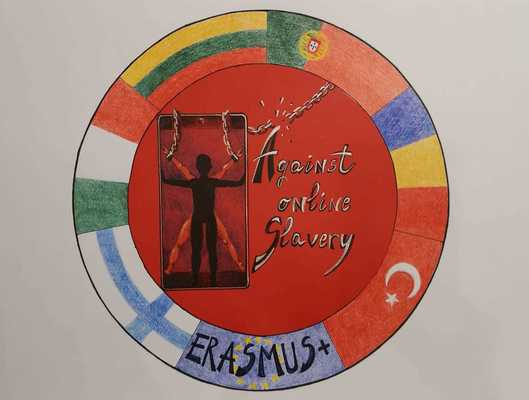 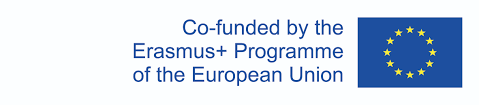 Plano de aula   AGAINST ONLINE SLAVERY (2019-1-FI01-KA229-060725)  País + Escola:Lithuania Ylakiai Gymnasium of Skuodas regionLithuania Ylakiai Gymnasium of Skuodas regionLithuania Ylakiai Gymnasium of Skuodas regionProfessor/a(es/as)Virginija Šarlauskienė e  Andrius PetrauskasVirginija Šarlauskienė e  Andrius PetrauskasVirginija Šarlauskienė e  Andrius PetrauskasDisciplina:    Língua e Literatura da Lituania + IT     Língua e Literatura da Lituania + IT     Língua e Literatura da Lituania + IT Tema:    Adomas Mickevičius’- vida, personalidade e obra. A ligação entre o texto verbal e a informação gráfica     Adomas Mickevičius’- vida, personalidade e obra. A ligação entre o texto verbal e a informação gráfica     Adomas Mickevičius’- vida, personalidade e obra. A ligação entre o texto verbal e a informação gráfica Faixa Etária:14-15Duração:     90 minutosObjetivos da aula/ conhecimentos adquiridos:Biografía do poeta (vida, personalidade e obras) de Adomas Mickevičius.Os alunos são capazes:de comparar e avaliar a informação a partir de recursos diferentes; seleccionar informação;  apresentar em Powerpoint a informação (de 6 a 10 diapositivos);Lembrarem-se de 5 a 8 factos da vida, personalidade e das obras/ trabalho  de Adomas Mickevičius. Resumo das tarefas/ AtividadesPrimeira aula Os alunos são divididos em grupos e recebem cartões com informação da: tarefa específica;informação dos recursos de pesquisa: (livros - textos, enciclopédia de literatura, recursos da Internet).Tarefas dos grupos  Grupo I and II - pesquisam informação sobre vida de Adomas Mickevičius’;Grupo III and IV – pesquisam informação sobre a personalidade de Adomas Mickevičius’;Grupo V and VI - pesquisam informação sobre as obras de Adomas Mickevičius’ ;Grupo VII- grupo tutor / orientador para apoiar os restantes grupos a avaliar a informação selecionada e ajudar a preparar a melhor apresentação;Para apresentar este tema os alunos preparam de 6 a 10 diapositivos com a duração da apresentação    de 35 a 40 minutos.Segunda aula. Os grupos com a mesma tarefa comparam, avaliam o seu trabalho final e em conjunto preparam a apresentação (15 minutos);Os alunos ouvem a apresentação dos trabalhos (15 minutos);Auto avaliação- Kahoot quiz sobre a vida, personalidade e obras do poeta Adomas Mickevičius; Avaliação das aulas- discussão.Materiais/ Recursos  Manual; enciclopedia de literatura, computador, internet, telemóveis Refrências / teorias/ metodologías/ estratégias de ensino:Trabalhar com diferentes recursos de informação: leitura selectiva, preparação de slides, apresentação verbal, audição, dicussão, consulta, questionário KahootAvaliação dos objetivos adquiridosKahoot quiz sobre a vida, personalidade e trabalho/ obras de Adomas Mickevičius foi utilizado para avaliar os conhecimentos dos alunos.Discussão sobre se:- foi fácil encontrar a informação, -  houve algum erro de facto (decisão do grupo tutor/ orientador),- as fontes eran as mais fiáveis,- as fontes de informação foram as mais úteis e adequadas para as suas apresentações